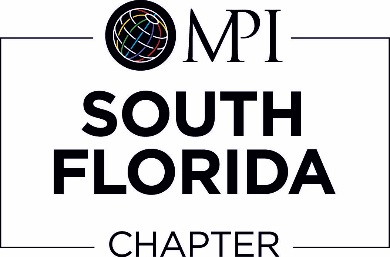 Karyn Altman Education Scholarship ApplicationThank you for applying – DEADLINE TO SUBMIT THE APPLICATION IS: May 31, 2018Submit to:  Marianne Schmidhofer, Scholarship Chair – marianne@schmidhofer.net OR FAX (305) 757-4569ELIGIBILITY REQUIREMENTApplicant must be an active member of MPI SFL Chapter, as well as, hold a position as a planner or supplier for at least one year.  Applicant must complete the Scholarship Application to be considered.  If awarded the scholarship at the conclusion of the conference, applicant must submit a recap of the highlights they experienced from the conference and what their take-a-way best practices were. This recap will be published in the MPI SFL Newsletter.SES 2018 Registration Scholarship (Conference Registration)SES 2018 Registration Scholarship (Conference Registration)SES 2018 Registration Scholarship (Conference Registration)SES 2018 Registration Scholarship (Conference Registration)SES 2018 Registration Scholarship (Conference Registration)Full Name:      Full Name:      Full Name:      Full Name:      Full Name:      Organization:      Organization:      Organization:      Organization:      Organization:      Business Address:      Business Address:      Business Address:      Business Address:      Business Address:      City, State, Zip:      City, State, Zip:      City, State, Zip:      City, State, Zip:      City, State, Zip:      MPI Membership No.      MPI Membership No.      MPI Membership No.      Date Joined MPI:      Date Joined MPI:      Phone:      Fax:      Fax:      Fax:      E-Mail:      Current Job Position and description:      Current Job Position and description:      Current Job Position and description:      Current Job Position and description:      Current Job Position and description:      Years in Present Position:      Years in Present Position:      Years in Profession:      Years in Profession:      Years in Profession:      Have you received an MPI scholarship in the past? :  Yes  NoHave you received an MPI scholarship in the past? :  Yes  NoHave you received an MPI scholarship in the past? :  Yes  NoHave you received an MPI scholarship in the past? :  Yes  NoHave you received an MPI scholarship in the past? :  Yes  NoIf yes, please advise the date and details:      If yes, please advise the date and details:      If yes, please advise the date and details:      If yes, please advise the date and details:      If yes, please advise the date and details:      Please list your MPI involvement (volunteer positions, committees served on and dates).Please list your MPI involvement (volunteer positions, committees served on and dates).Please list your MPI involvement (volunteer positions, committees served on and dates).Please list your MPI involvement (volunteer positions, committees served on and dates).Please list your MPI involvement (volunteer positions, committees served on and dates).Please list chapter activities you have attended in the past year.Please list chapter activities you have attended in the past year.Please list chapter activities you have attended in the past year.Please list chapter activities you have attended in the past year.Please list chapter activities you have attended in the past year.Please share why you need funding assistance. Please share why you need funding assistance. Please share why you need funding assistance. Please share why you need funding assistance. Please share why you need funding assistance. If given this scholarship how do you plan to give back to the meeting and event community? If given this scholarship how do you plan to give back to the meeting and event community? If given this scholarship how do you plan to give back to the meeting and event community? If given this scholarship how do you plan to give back to the meeting and event community? If given this scholarship how do you plan to give back to the meeting and event community? How do you feel this scholarship will assist you in reaching your professional goals?How do you feel this scholarship will assist you in reaching your professional goals?How do you feel this scholarship will assist you in reaching your professional goals?How do you feel this scholarship will assist you in reaching your professional goals?How do you feel this scholarship will assist you in reaching your professional goals?Please share any additional information you feel is important for us to know. Please share any additional information you feel is important for us to know. Please share any additional information you feel is important for us to know. Please share any additional information you feel is important for us to know. Please share any additional information you feel is important for us to know. 